ПриложениеСсылки на Интернет-ресурсы и QR-кодыQR-код анкетыQR-код анкетыСсылка на Интернет-ресурс для анкетыСсылка на Интернет-ресурс для анкетыдля физических лицдля юридических лицдля физических лицдля юридических лиц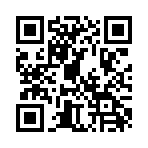 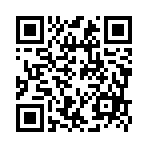 https://forms.gle/j8jcpsupia4p3E838 https://forms.gle/T4JYW3gr4ZKpgbFH7